Finnish Home Recreation Calendar 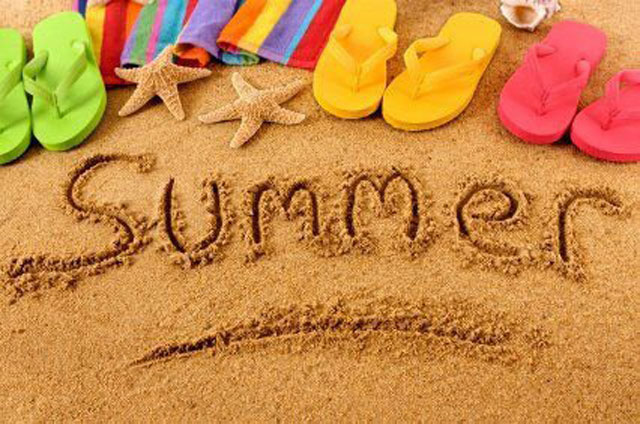 July 2019                             123456Happy Canada Day!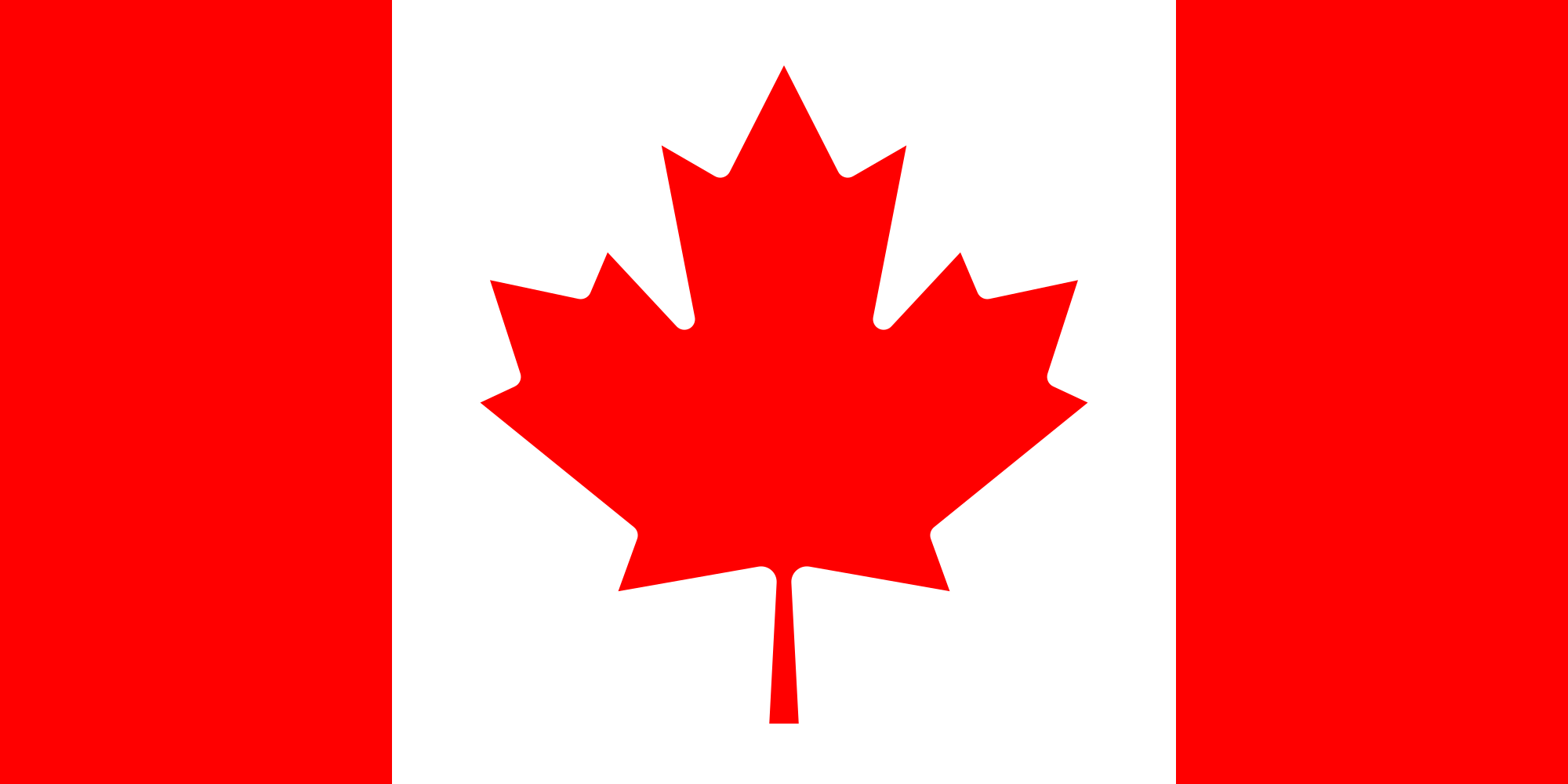 1:00- SCU Lory2:00- Sing a long with Lory10:00- SCU/ Chair Dance10:30- Word Games1:00- Walks2:15- Suomi Ryhma3:00- Walks SCU10:00- SCU/ Fit and Fun10:30- Witty Videos1:00- Yard Outing3:00- Sing a long5:30- On the RoadBBQ Prep10:00- Price is Right1:00- Hans & Carlo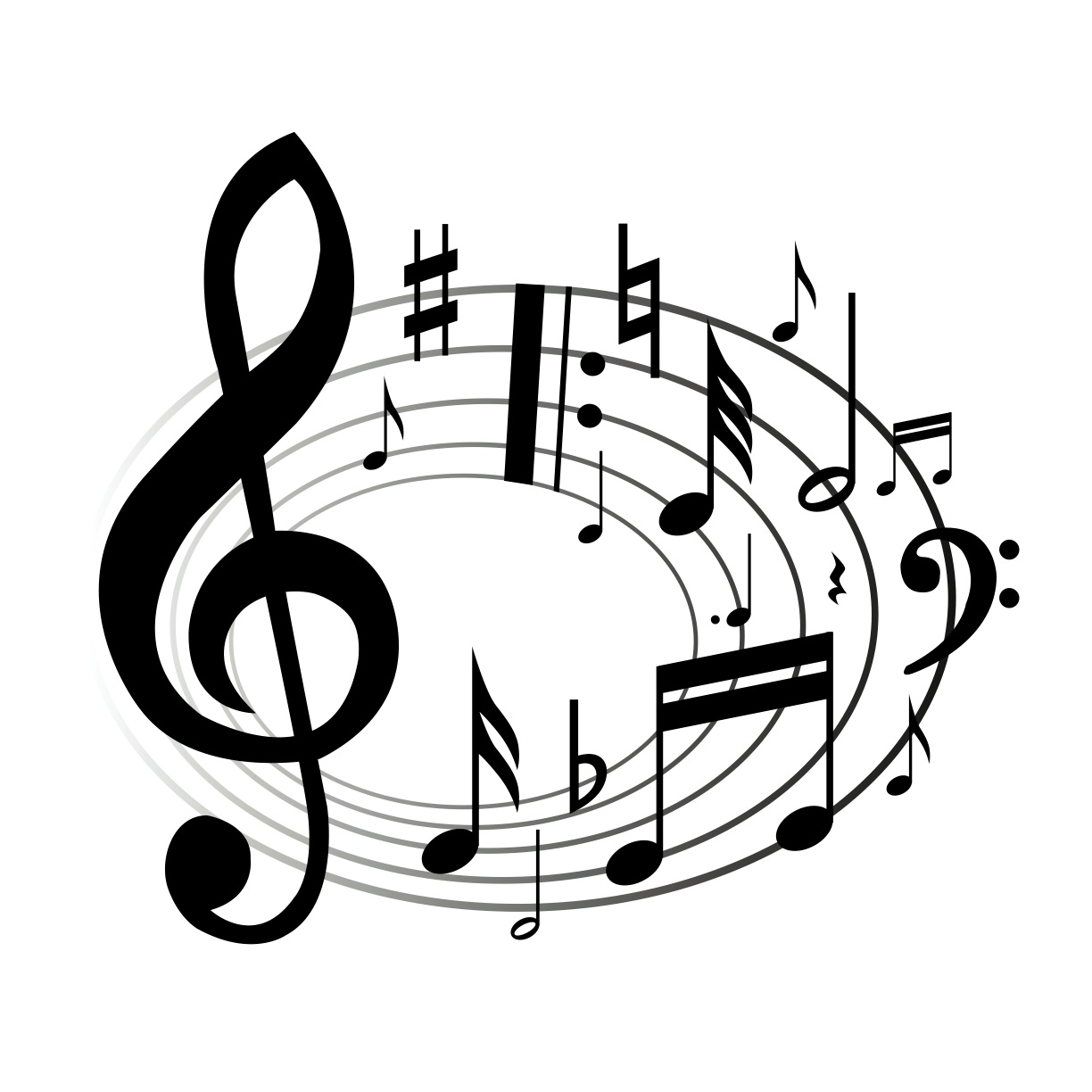 12 noonFamily BBQ!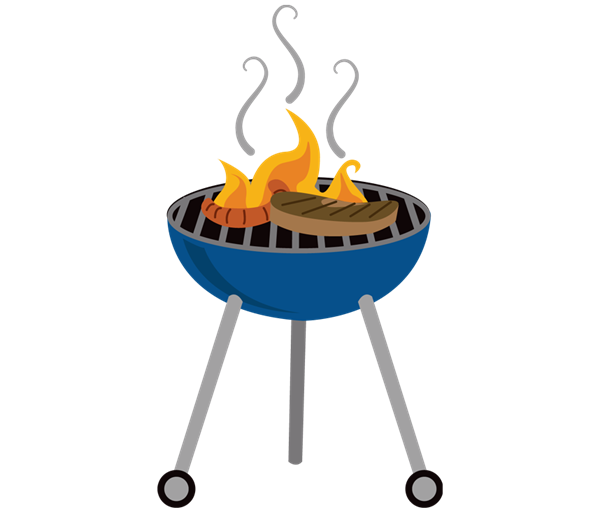 2:30- SCU Lory3:10 Sing a long with Lory Have a Wonderful Day!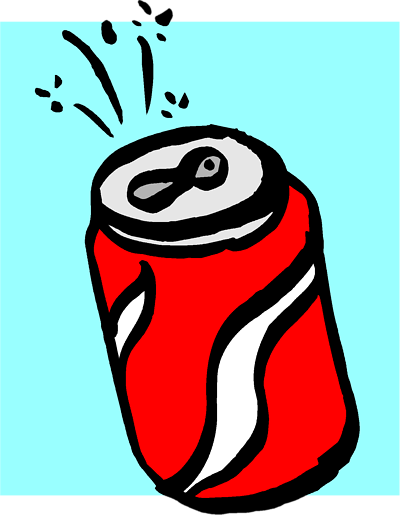 78910111213Have a Nice Day!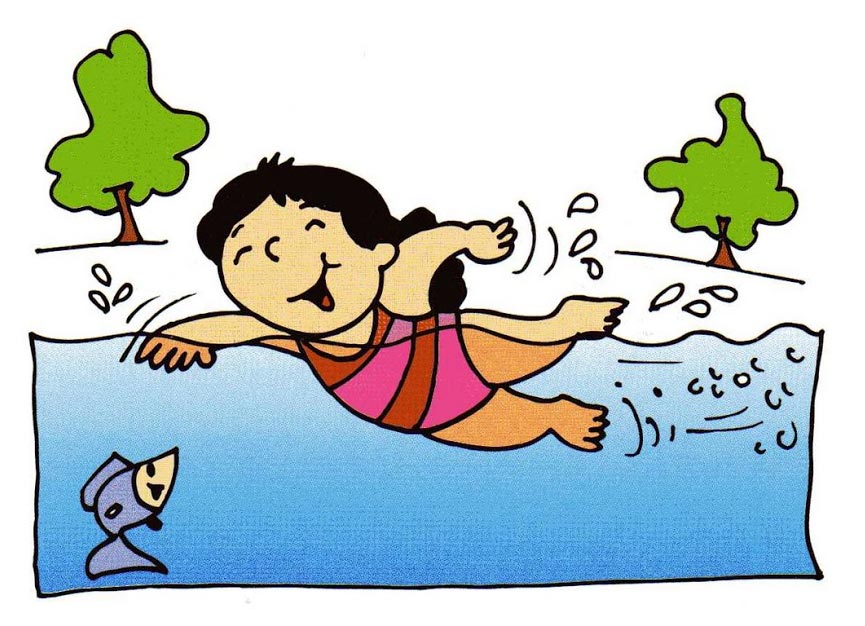 10:00- SCU Exercises10:30- Colouring1:00- Yard Outing3:00- Bowling10:00- SCU/ Chair Dance 10:30- Word Games1:00- Walks2:15- Suomi Ryhma3:00- Walks SCU10:00- SCUFit and Fun10:30- Witty Videos1:00- Yard Outing3:00- Sing a long5:30- Reminiscing10:00- SCU/ Stretching10:30- Rec Rack1:00- Hans and Carlo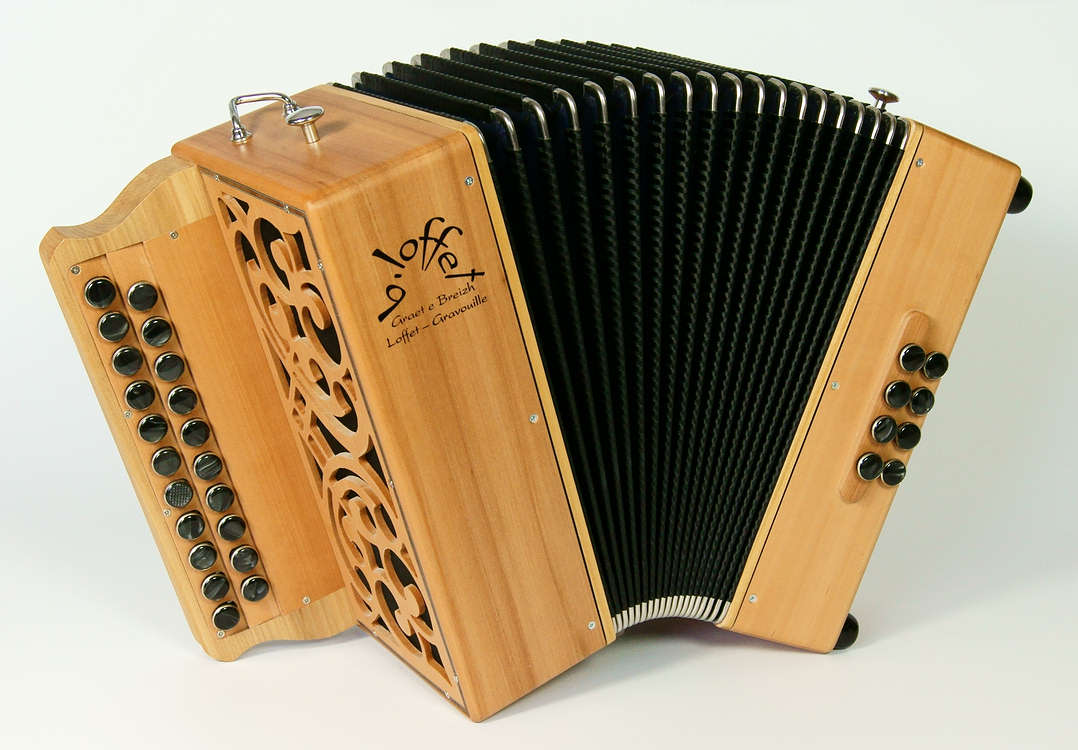 3:00- Bingo10:00- Games1:15- Coffee Bar2:30- SCU Lory3:10- Sing a Long with Lory10:00- Fit and Fun1:00- Raamattu Keskustelupiiri3:00- 1 to 1 Visits14151617181920Have a Wonderful Day!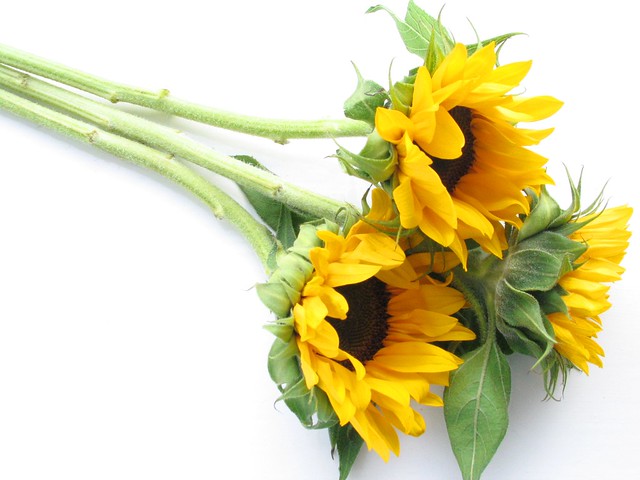 10:00- SCU Exercises10:30- Music Critique1:00- Yard Outing3:00- Piano and Song10:00- SCU/ Chair Dance 10:30- Word Games1:00- Walks2:15- Suomi Ryhma3:00- Walks SCU10:00- SCUFit and Fun12:00- Backyard BBQ3:00- Sing a Long5:30- Reminiscing10:00- SCU/ Stretching10:30- Rec Rack1:00- Hans and Carlo3:00- Bingo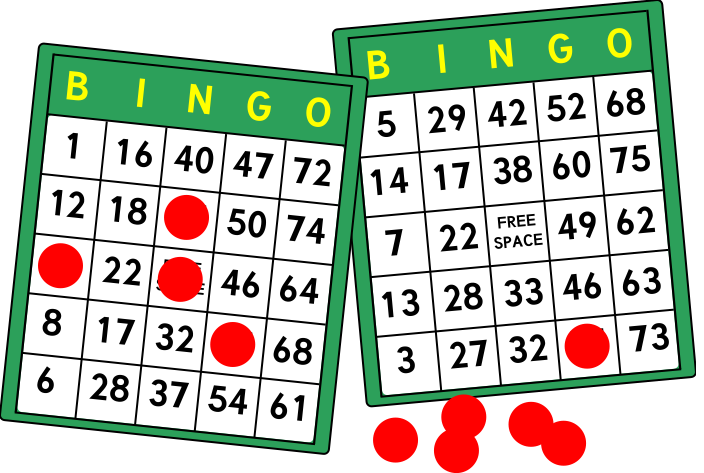 10:00- Games1:15- Coffee Bar2:30- SCU Lory3:10- Sing a Long with LoryEnjoy Your Day!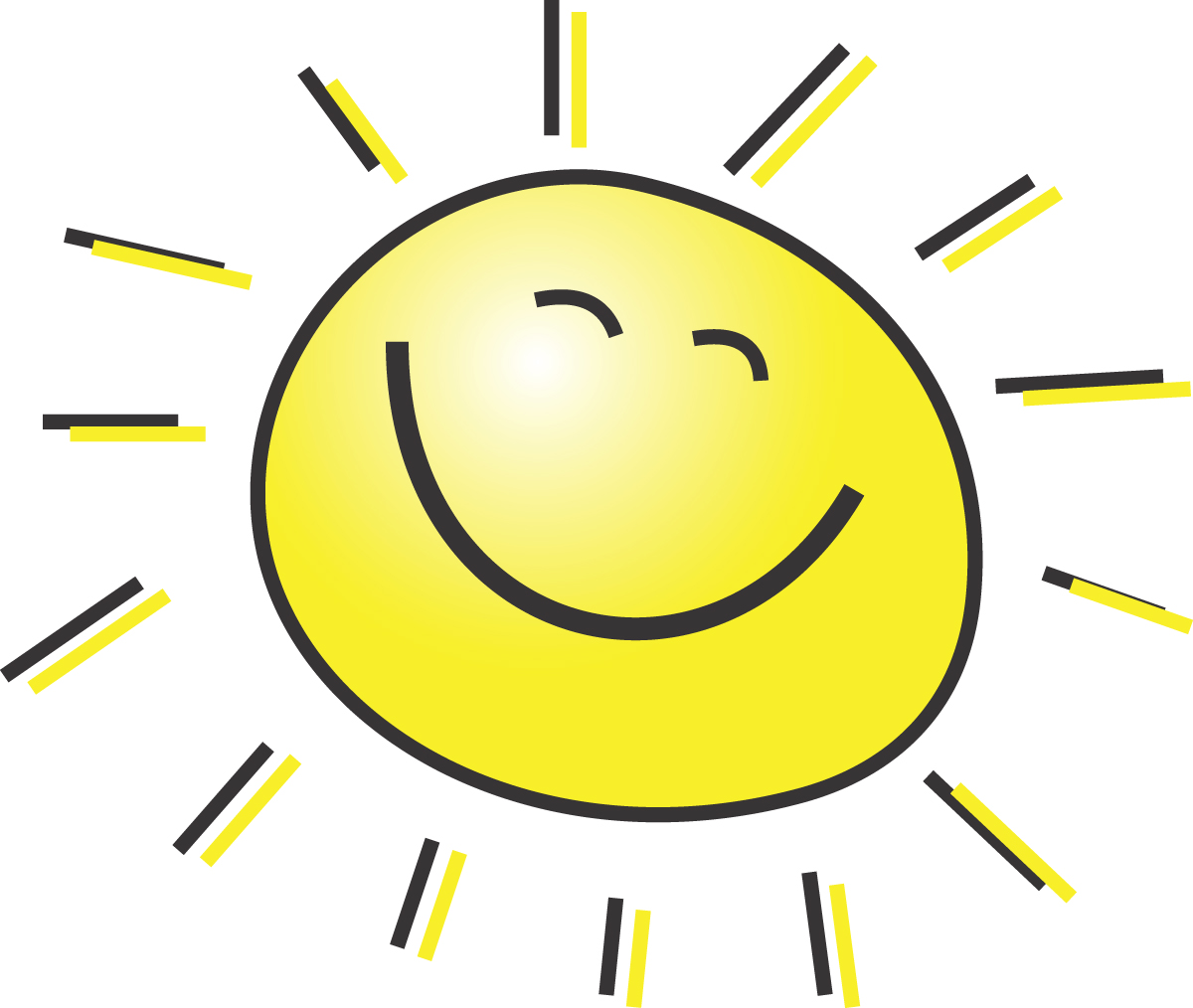 212223242526271:00- Finnish Bethel Church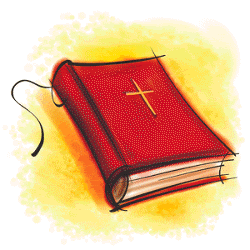 10:00- SCU Exercises10:30- Colouring1:00- Yard Outing3:00- Bowling10:00- SCU/ Chair Dance 10:30- Word Games1:00- Walks2:15- Suomi Ryhma3:00- Walks SCU10:00- SCUFit and Fun10:30- Witty Videos1:00- Yard Outing3:00- Sing a long5:30- On the Road10:00- SCU/ Stretching10:30- Rec Rack1:00- Hans and Carlo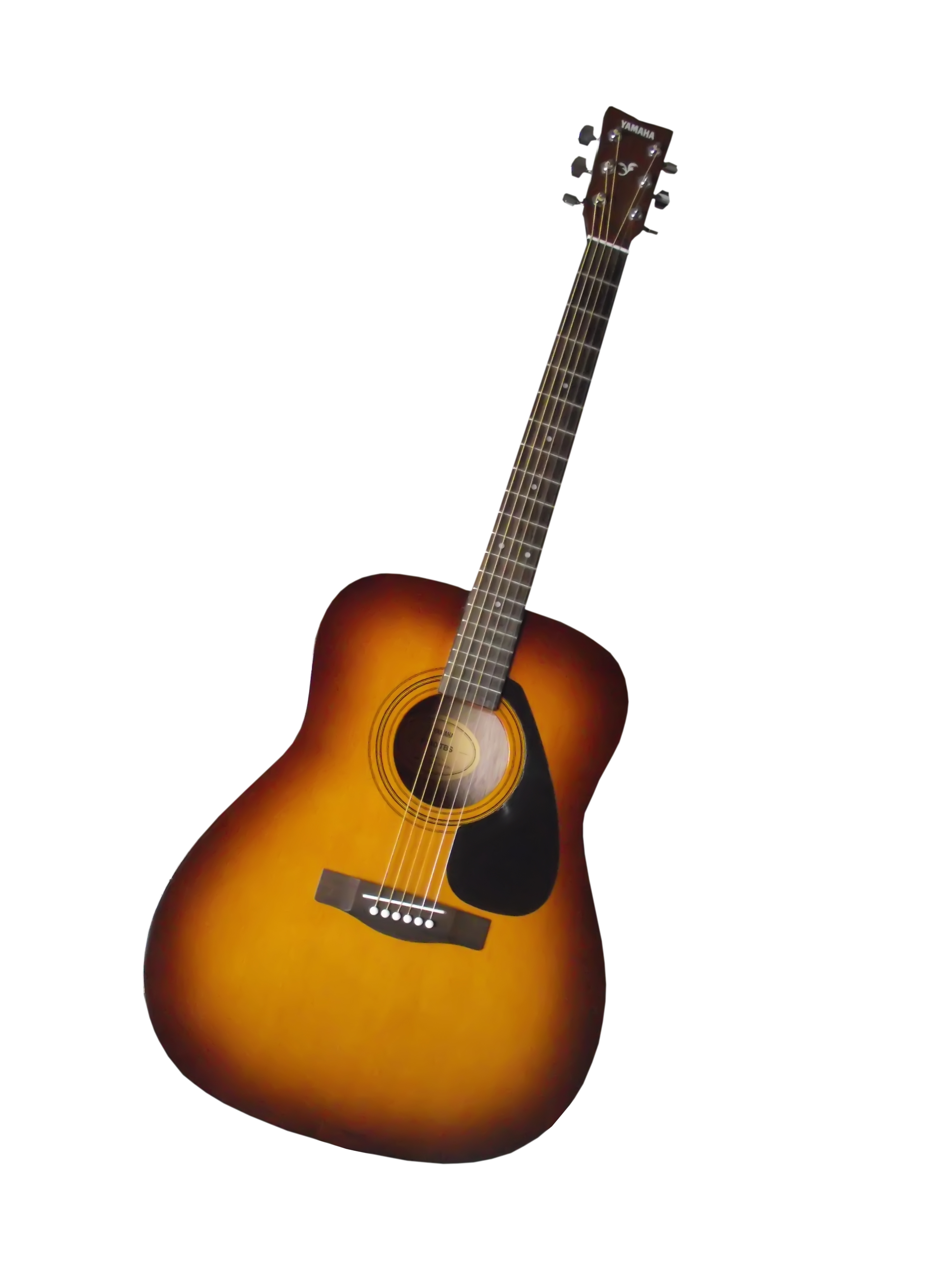 3:00- Bingo10:00- Games1:15- Coffee Bar2:30- SCU Lory3:10- Sing a Long with LoryHave a Great Day!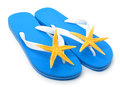 28293031Enjoy Your Day!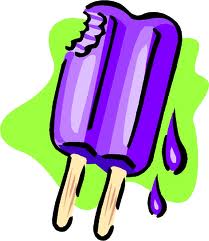 10:00- SCU Exercises10:30- Colouring1:00- Yard Outing3:00- Bowling10:00- SCU/ Chair Dance 10:30- Word Games2:15- Suomi Ryhma3:00- Walks SCU10:00- SCUFit and Fun 10:30- Witty Videos1:00- Yard Outing3:00- Sing a longPrograms are subject to change. For more information please contact (604)325-8241.